一般財団法人海外産業人材育成協会（AOTS）関西研修センター 研修実施グループ　岡宛メール：  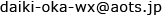 申込期限：5月24日（木）ネパール企業経営者・管理者との交流会（6/7）参加申込書2018年6月7日（木）13:30～16:30のネパール企業経営者との交流会に以下の通り申し込みます。※日・英併記でご記入ください。＊申込内容の変更・キャンセルのご連絡は6/1（金）までにお願い致します。＊お申込者多数の場合、1社あたりの参加者数を制限させていただく場合があります。＊駐車場の使用可能台数には限りがありますので、使用できない場合は別途ご連絡いたします。貴社名・法人名	                           日貴社名・法人名	                           英業種日業種英ネパールの事業展開の有無有　　　計画中　　　無※「有」「計画中」の場合、差し支えない範囲で概要をご記入ください（　　　　　　　　　　　　　　　　　　　　　　　　）有　　　計画中　　　無※「有」「計画中」の場合、差し支えない範囲で概要をご記入ください（　　　　　　　　　　　　　　　　　　　　　　　　）有　　　計画中　　　無※「有」「計画中」の場合、差し支えない範囲で概要をご記入ください（　　　　　　　　　　　　　　　　　　　　　　　　）有　　　計画中　　　無※「有」「計画中」の場合、差し支えない範囲で概要をご記入ください（　　　　　　　　　　　　　　　　　　　　　　　　）有　　　計画中　　　無※「有」「計画中」の場合、差し支えない範囲で概要をご記入ください（　　　　　　　　　　　　　　　　　　　　　　　　）ご所属名・ご役職日ご所属名・ご役職英ご芳名日ご芳名英ご連絡先電話番号ﾒｰﾙｱﾄﾞﾚｽ英語でのコミュニケーションの可否可・不可可・不可駐車場使用の有無駐車場使用の有無有（　　台）・　無交流会での期待事項をご記入ください研修参加者の中で特に情報交換したい企業があれば企業名をご記入ください